センターこねくとコロナででうことがしいため、この、センターこねくとではプログラムをオンラインでいたします。プログラムとはにな、、とのわりやノウハウなどをにでしているとにすることがるプログラムになっています。 ：2021６５()～８１４（）10:00～12:00（プログラムによってなります） ：をください。 ：ZOOM（オンラインシステム）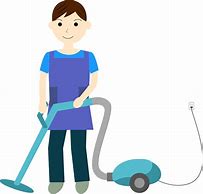  ：3（の、にいたします） ：にがあるリーダー：（ＣＩＬこねくと・）      （ＣＩＬこねくと）：500 ：2021527（） ： は、、FAX、Eメール、にておみください。：①か②どちらかのですることがます。①メールにてられてきたアドレスをクリック②アプリをきミーティングIDとパスワードを  ※ＺＯＯＭアプリがないはダウンロードをおいします。◇されるはメールをります。 ※プログラムやZOOMにして、ごななどありましたらごください。